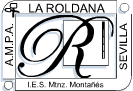 El grupo y la institución a la que representa, aceptan las Bases fijadas por la organización y así lo corroboran con sus firmas.FIRMA DEL REPRESENTANTE DEL GRUPO			FIRMA DEL RESPONSABLE DE LA INSTITUCIÓN								    (si lo hubiera acompañada del sello institucional)FICHA DE INSCRIPCIÓN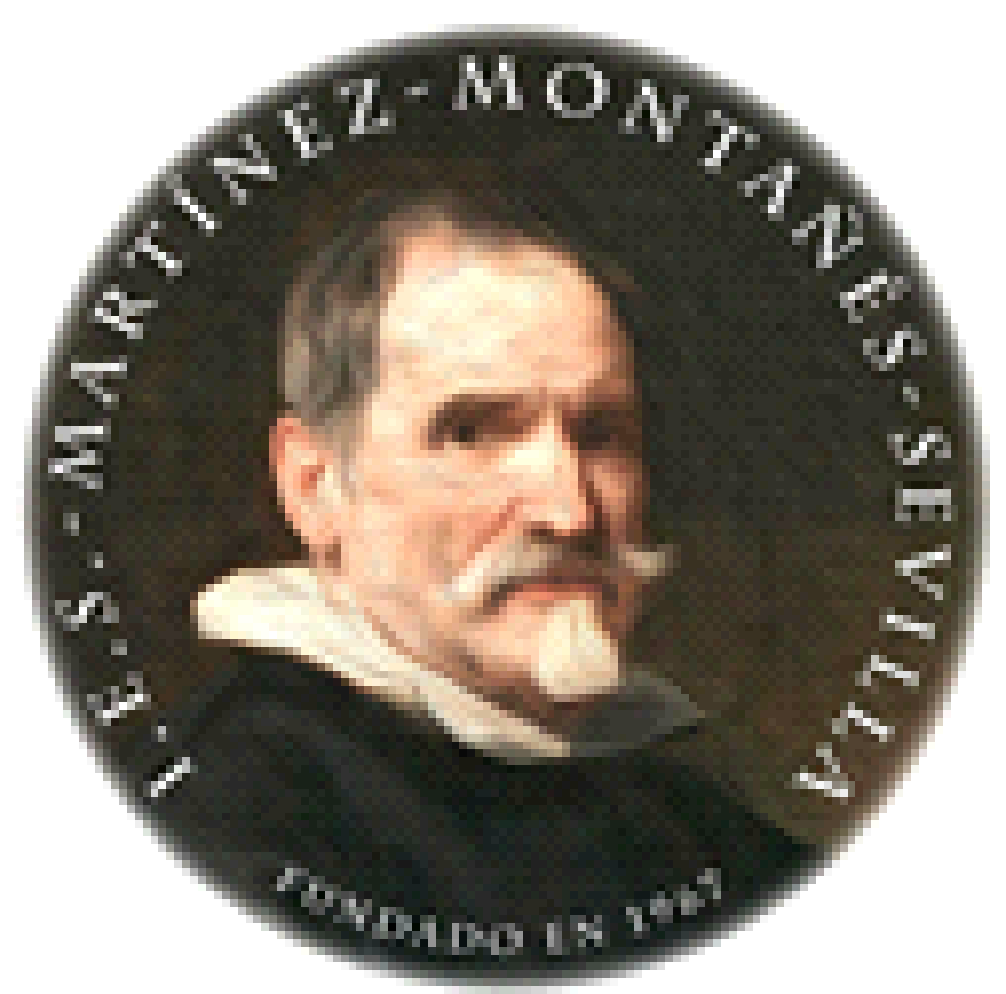 VII CERTAMEN DE TEATRO JOVEN IES MARTÍNEZ MONTAÑÉSDATOS DE LA OBRANombre del grupo Título:AutorCentro educativo_Localidad_ProvinciaPersona responsableCorreo electrónico y teléfono de contacto  de la persona responsableNombre y apellidos de los participantes, edad, curso y personaje:Breve historia del grupo:Algún dato de interés (datos médicos…)Necesidades técnicasLa presente ficha debe ser cumplimentada en su totalidad y remitida, junto con el resto de la documentación que aparece  en las bases a la siguiente dirección de correo electrónico: certamenteatrojoven@iesmartinezm.esNOTA: La organización podrá utilizar esta información para difusión del Certamen en los medios que considere pertinentes.Para consultas referentes al Certamen, pueden contactar con: Beatriz Rojas Box y Juan Cristóbal García GarridoTeléfonos: 679 61 40 22  y 626 69 50 27certamenteatrojoven@iesmartinezm.es